OPINIA W SPRAWIE WZMOCNIENIA POPULACJI LĘGOWEJ JERZYKA APUS APUS Z WYKORZYSTANIEM ISTNIEJĄCYCH OBIEKÓW I MONTAŻEM SZTUCZNYCH MIEJSC LĘGOWYCH NA TERENIE GMINY MIASTO ŚWINOUJŚCIE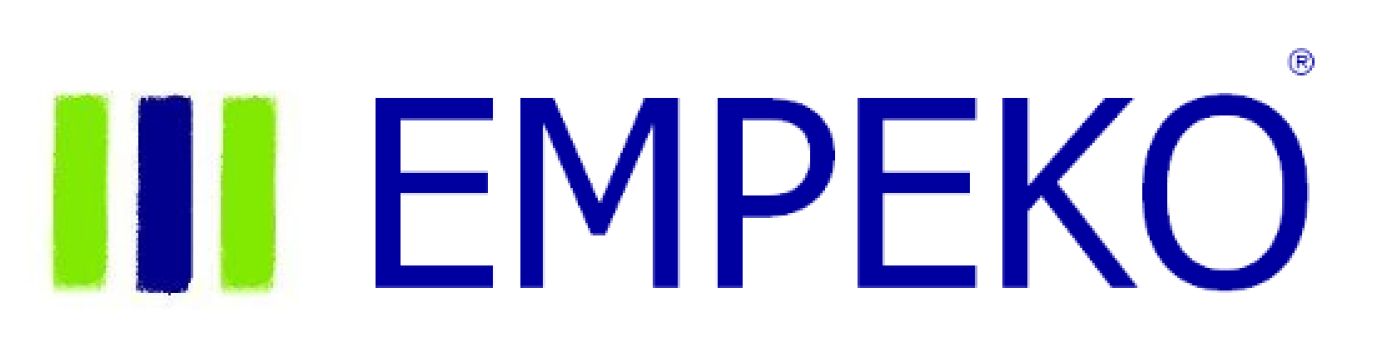 Poznań, październik 2015OPINIA W SPRAWIE WZMOCNIENIA POPULACJI LĘGOWEJ JERZYKA APUS APUS Z WYKORZYSTANIEM ISTNIEJĄCYCH OBIEKTÓWI MONTAŻEMSZTUCZNYCH MIEJSC LĘGOWYCH NA TERENIE GMINY MIASTO ŚWINOUJŚCIEI EMPEKO2www.empeko.plOPINIA W SPRAWIE WZMOCNIENIA POPULACJI LĘGOWEJ JERZYKA APUS APUS Z WYKORZYSTANIEM ISTNIEJĄCYCH OBIEKTÓWI MONTAŻEMSZTUCZNYCH MIEJSC LĘGOWYCH NA TERENIE GMINY MIASTO ŚWINOUJŚCIESpis treściWstęp	4Specyfikacja budki lęgowej dla jerzyków	5Wykaz budynków, na których zaleca się umieszczenie budek	lęgowych	dlajerzyków	8Wytyczne dotyczące montowania budek lęgowych dla jerzyków	15Ocena możliwego oddziaływania lokalizacji miejsc lęgowych dla jerzyków na stantechniczny budynków oraz ewentualne konflikty z mieszkańcami	17Propozycja lokalizacji sztucznej wieży lęgowej dla jerzyków	19Bibliografia	25I EMPEKO3www.empeko.plOPINIA W SPRAWIE WZMOCNIENIA POPULACJI LĘGOWEJ JERZYKA APUS APUS Z WYKORZYSTANIEM ISTNIEJĄCYCH OBIEKTÓWI MONTAŻEMSZTUCZNYCH MIEJSC LĘGOWYCH NA TERENIE GMINY MIASTO ŚWINOUJŚCIEWstęp.Jerzyk Apus apus jest gatunkiem rozpowszechnionym w całej Polsce, gdzie spotyka się go we wszystkich większych osiedlach ludzkich, skalistych górach, rzadziej w starych lasach.Gatunek ten zasiedla zazwyczaj budynki o znacznej wysokości, stąd najliczniejsze populacje spotyka się w miastach. W związku z licznymi modernizacjami elewacji budynków znacząco spada liczba dogodnych miejsc do gniazdowania, jakie stanowiły otwory wentylacyjne oraz niezabezpieczone szczeliny w elewacji. Spodziewany wzrost inwestycji w termomodernizacje budynków powoduje konieczność zabezpieczenia lęgowisk tego gatunku.Niniejsze opracowanie przedstawia wyniki analiz wykonanych celem wskazania istniejących obiektów i budynków w mieście, na których zasadnym i technicznie wykonalnym jest umieszczenie sztucznych miejsc lęgowych dla jerzyków. W opinii wskazano lokalizację sztucznych miejsc lęgowych jerzyków oraz ich ilość na danym budynku, oceniono możliwe oddziaływanie lokalizacji budek lęgowych na stan techniczny budynków, podano termin ich zamontowania oraz wskazano typy sztucznych miejsc lęgowych dla jerzyków.Niniejsza opinia została wykonana na podstawie umowy nr WOS.271.35.AB z dnia 11.08.2015 r. przez firmę EMPEKO S.A. dla Gminy Miasto Świnoujście.I EMPEKO4www.empeko.plOPINIA W SPRAWIE WZMOCNIENIA POPULACJI LĘGOWEJ JERZYKA APUS APUS Z WYKORZYSTANIEM ISTNIEJĄCYCH OBIEKTÓWI MONTAŻEMSZTUCZNYCH MIEJSC LĘGOWYCH NA TERENIE GMINY MIASTO ŚWINOUJŚCIESpecyfikacja budki lęgowej dla jerzykówSkrzynki lęgowe dla ptaków wykonuje się z drewna lub masy trzcinobetonowej (Fot. 1 i 2). Budki drewniane są mniej wytrzymałe, co wymusza zabezpieczenie ich impregnatami drewochronnymi oraz opcjonalnie pokrycia daszku skrzynki papą. Skrzynki trzcinobetonowe są bardziej wytrzymałe i z tego względu rekomendowane. Ich zaletą jest także możliwość malowania farbami natynkowymi, co pozwala wizualnie wtopić skrzynkę w elewację budynku. Budki mogą być wbudowane w warstwę ociepliny, co chroni je przed niekorzystnymi warunkami pogodowymi, lub na jej powierzchni. Dzięki płaskownikom można wieszać kilka budek obok siebie. Skrzynki można zamontować na budynku za pomocą:kleju (ekologiczne kleje montażowe),kotw mocujących (konieczne jest przewiercenie elewacji i zamocowanie kotwy bezpośrednio w ścianie budynku),specjalnego stelażu, który pozwala na instalację budek bez przewiercania murów budynku (Ryc. 1).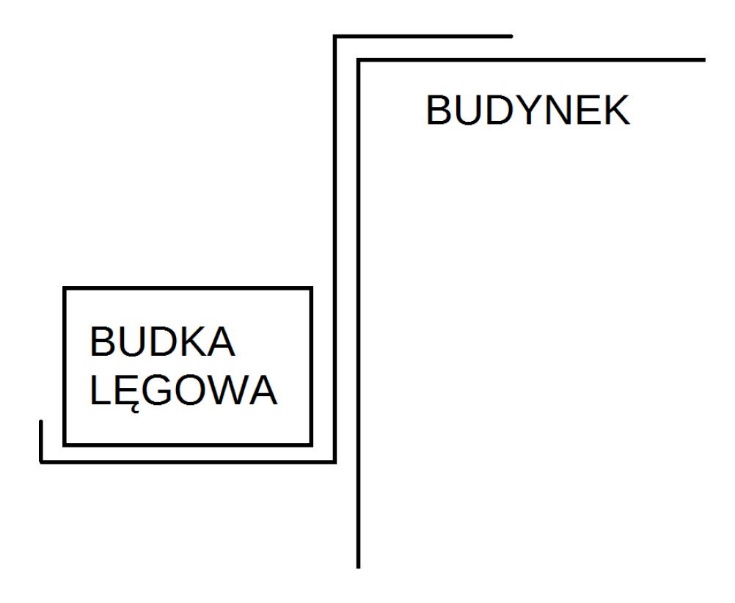 Ryc. 1. Sposób zamontowania budki lęgowej za pomocą stelażu.I EMPEKO5www.empeko.plOPINIA W SPRAWIE WZMOCNIENIA POPULACJI LĘGOWEJ JERZYKA APUS APUS Z WYKORZYSTANIEM ISTNIEJĄCYCH OBIEKTÓWI MONTAŻEMSZTUCZNYCH MIEJSC LĘGOWYCH NA TERENIE GMINY MIASTO ŚWINOUJŚCIE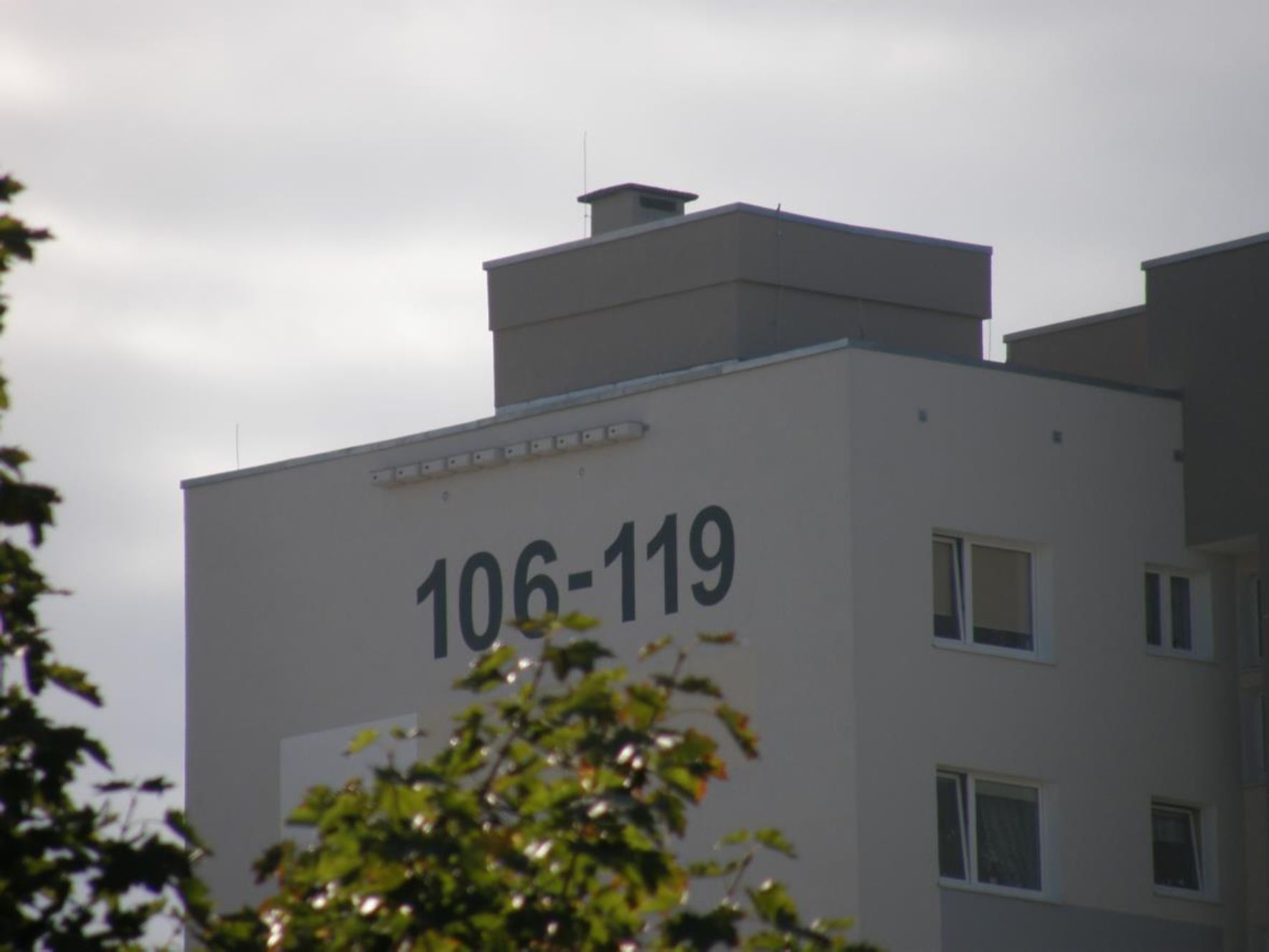 Fot. 1. Budki lęgowe dla jerzyków wykonane z trzcinobetonu (fot: J. Przybycin).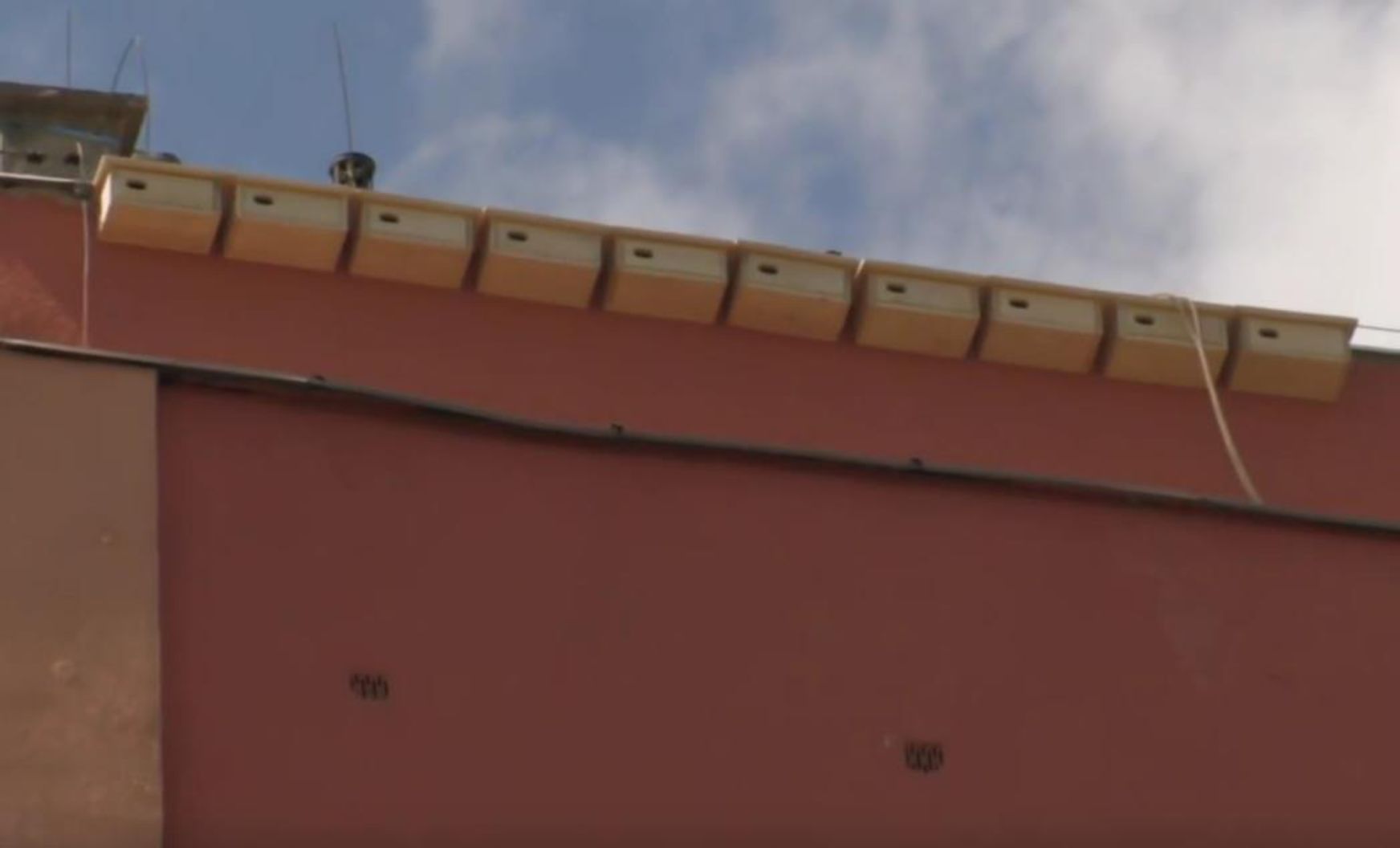 Fot. 2. Budki lęgowe dla jerzyków wykonane z płyty drewnopochodnej (fot: Radio Gdańsk za https://www.youtube.com/watch?v=XOncKh4SSFQ).I EMPEKO6www.empeko.plOPINIA W SPRAWIE WZMOCNIENIA POPULACJI LĘGOWEJ JERZYKA APUS APUS Z WYKORZYSTANIEM ISTNIEJĄCYCH OBIEKTÓWI MONTAŻEMSZTUCZNYCH MIEJSC LĘGOWYCH NA TERENIE GMINY MIASTO ŚWINOUJŚCIEZe względu na ubogi skład gniazd jerzyków (głównie pióra oraz źdźbła traw), trzcinobetonowe skrzynki lęgowe nie wymagają czyszczenia. Może się jednak zdarzyć, że budka zostanie zajęta przez inny gatunek ptaka, np. wróbla lub szpaka. W takim wypadku zasadnym jest wyczyszczenie budki, czyli usunięcie starego gniazda. Jest to ważne, ponieważ nieusunięte gniazda są siedliskiem pasożytów, głównie roztoczy. Ponadto, w przypadku budek drewnianych, odchody ptaków powodują butwienie i z tego względu, przynajmniej raz na dwa lata, należy kontrolować ich stan celem wymiany skrzynek uszkodzonych na nowe (Wylegała 2008).Przykładowe wymiary budki dla jerzyka, wraz z przedstawieniem graficznym, podano poniżej (Tab. 1, Ryc. 2). Wielkość budki nie ma większego znaczenia. Najważniejszym parametrem jest średnica wlotu, która nie powinna przekraczać 6,50x3,50 cm. Im większy otwór, tym większe prawdopodobieństwo zasiedlenia budki przez inny gatunek.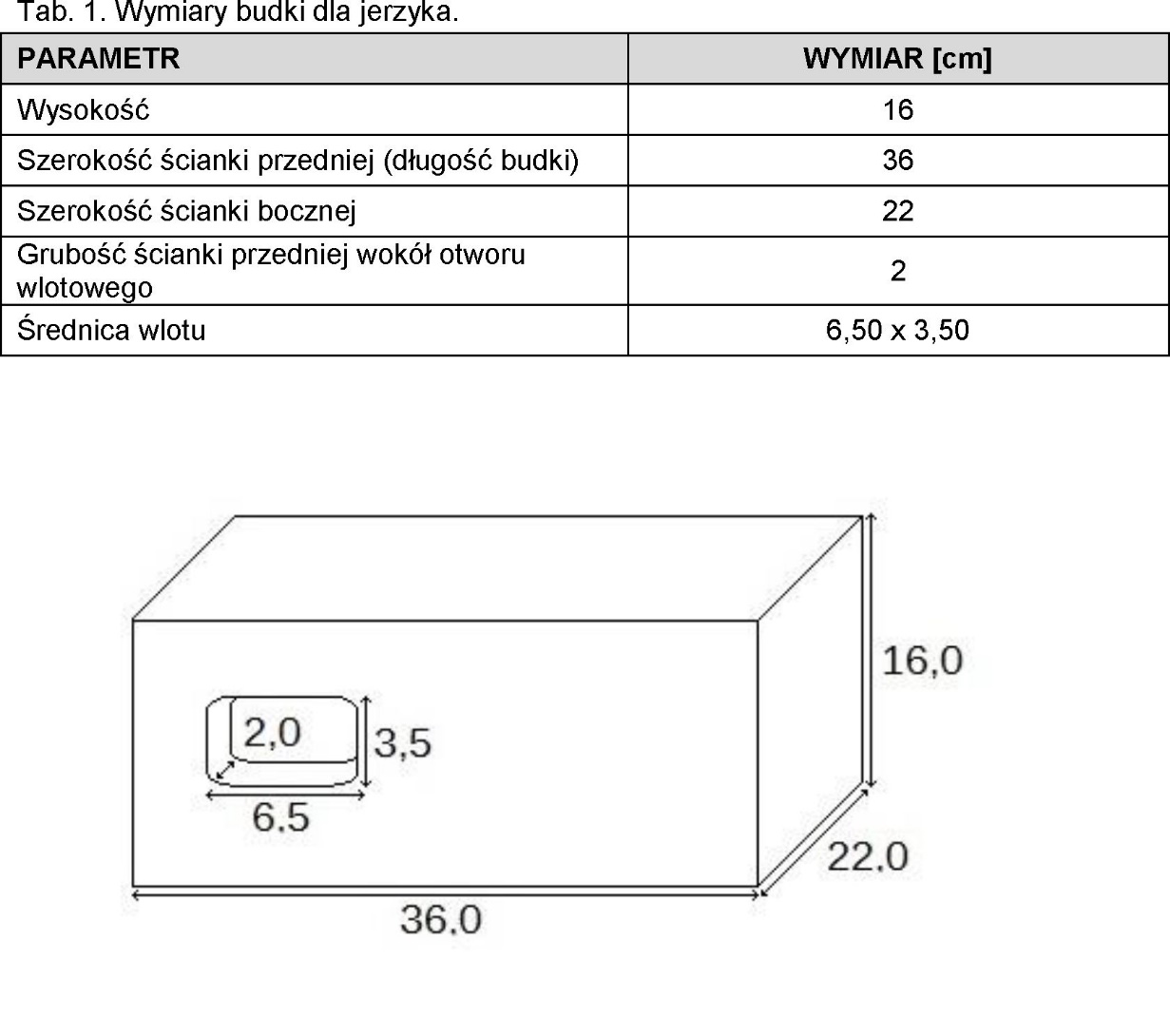 Ryc. 2. Graficzne przedstawienie wymiarów budki dla jerzyka (cm).I EMPEKO7www.empeko.plOPINIA W SPRAWIE WZMOCNIENIA POPULACJI LĘGOWEJ JERZYKA APUS APUS Z WYKORZYSTANIEM ISTNIEJĄCYCH OBIEKTÓWI MONTAŻEMSZTUCZNYCH MIEJSC LĘGOWYCH NA TERENIE GMINY MIASTO ŚWINOUJŚCIEWykaz budynków, na których zaleca się umieszczenie budek lęgowych dla jerzykówWykazano, że w obrębie miasta Świnoujście znajduje się 283 budynki, na których zasadnym i technicznie wykonalnym jest umieszczenie sztucznych miejsc lęgowych dla jerzyków (Tab. 2). Celem lepszej wizualizacji wybranych budynków w przestrzeni, utworzono dodatkowo warstwę GIS w postaci punktowej warstwy wektorowej (Zał. 1). Każdy wybrany budynek został oznaczony punktem wraz ze wskazaniem danych zawartych w Tabeli nr 2.Ze względu na dużą ilość wyselekcjonowanych obiektów, podczas wyboru budynków podzielono je na dwie kategorie:Klasa 1 - budynki, które należy wziąć pod uwagę w pierwszej kolejności;Klasa 2 - budynki, które można wykorzystać, ale przedstawiają one gorsze warunki (m.in. budynek jest częściowo otoczony drzewami; część ścian budynku posiada balkony, gzymsy, załomy elewacji, które uniemożliwiają zainstalowanie budki lęgowej; budynek położony samotnie).Większą część stanowią budynki klasy 1 - 203 obiekty. Do drugiej kategorii zaliczono 80 budynków.T ab. 2. Wykaz budynków, na których zasadne jest zawieszenie budek lęgowych dla jerzyków.I EMPEKO8www.empeko.plOPINIA W SPRAWIE WZMOCNIENIA POPULACJI LĘGOWEJ JERZYKA APUS APUS Z WYKORZYSTANIEM ISTNIEJĄCYCH OBIEKTÓWI MONTAŻEMSZTUCZNYCH MIEJSC LĘGOWYCH NA TERENIE GMINY MIASTO ŚWINOUJŚCIEI EMPEKO9www.empeko.plOPINIA W SPRAWIE WZMOCNIENIA POPULACJI LĘGOWEJ JERZYKA APUS APUS Z WYKORZYSTANIEM ISTNIEJĄCYCH OBIEKTÓWI MONTAŻEMSZTUCZNYCH MIEJSC LĘGOWYCH NA TERENIE GMINY MIASTO ŚWINOUJŚCIEI EMPEKO10www.empeko.plOPINIA W SPRAWIE WZMOCNIENIA POPULACJI LĘGOWEJ JERZYKA APUS APUS Z WYKORZYSTANIEM ISTNIEJĄCYCH OBIEKTÓWI MONTAŻEMSZTUCZNYCH MIEJSC LĘGOWYCH NA TERENIE GMINY MIASTO ŚWINOUJŚCIEI EMPEKO11www.empeko.plOPINIA W SPRAWIE WZMOCNIENIA POPULACJI LĘGOWEJ JERZYKA APUS APUS Z WYKORZYSTANIEM ISTNIEJĄCYCH OBIEKTÓWI MONTAŻEMSZTUCZNYCH MIEJSC LĘGOWYCH NA TERENIE GMINY MIASTO ŚWINOUJŚCIEI EMPEKO12www.empeko.plOPINIA W SPRAWIE WZMOCNIENIA POPULACJI LĘGOWEJ JERZYKA APUS APUS Z WYKORZYSTANIEM ISTNIEJĄCYCH OBIEKTÓWI MONTAŻEMSZTUCZNYCH MIEJSC LĘGOWYCH NA TERENIE GMINY MIASTO ŚWINOUJŚCIEI EMPEKO13www.empeko.plOPINIA W SPRAWIE WZMOCNIENIA POPULACJI LĘGOWEJ JERZYKA APUS APUS Z WYKORZYSTANIEM ISTNIEJĄCYCH OBIEKTÓWI MONTAŻEMSZTUCZNYCH MIEJSC LĘGOWYCH NA TERENIE GMINY MIASTO ŚWINOUJŚCIEI EMPEKO14www.empeko.plOPINIA W SPRAWIE WZMOCNIENIA POPULACJI LĘGOWEJ JERZYKA APUS APUS Z WYKORZYSTANIEM ISTNIEJĄCYCH OBIEKTÓWI MONTAŻEMSZTUCZNYCH MIEJSC LĘGOWYCH NA TERENIE GMINY MIASTO ŚWINOUJŚCIEWytyczne dotyczące montowania budek lęgowych dla jerzykówJerzyki przylatują na lęgowiska na przełomie kwietnia i maja, okres lęgowy trwa od początku maja do połowy sierpnia. Wyjątkowo zdarzają się drugie lęgi, kiedy młode wylatują z gniazd dopiero w pierwszych dniach września (Kaiser 2004). Na terenie Poznania najchętniej bytuje wśród starej zabudowy, gdzie częściej zasiedla budynki wysokie, rzadziej gnieździ się na terenach willowych oraz na osiedlach mieszkaniowych (Ptaszyk 2003). W dużych miastach jednym z najczęściej zajmowanych przez jerzyki miejsc są tzw. stropodachy, z otworami o średnicy ok. 4-8 cm oraz szczeliny pod dachówkami (Luniak 2008). Stropodachy czyli niskie, puste przestrzenie izolacyjne między dachem a stropem górnej kondygnacji, zwykle oddzielone od użytkowanej części budynku i niedostępne dla ludzi, znaleźć można na terenie miasta Świnoujście głównie w centralnej części, na obszarze blokowisk (Lewobrzeże). Ptaki wybierają miejsca wyżej położone, z wolną przestrzenią pozwalającą na swobodny dolot.Skrzynki dla jerzyków można zawieszać w terminie od 1 października do II dekady kwietnia, czyli poza okresem lęgowym tych ptaków. Ze względu na fakt, że budki mogą być zajmowane np. przez wróble, zaleca się je montować w I i II dekadzie kwietnia, czyli tuż przed przylotem jerzyków z zimowisk, tak aby inne ptaki nie zdążyły ich zająć (Świątkowska 2015). W przypadku budynków o wysokości powyżej czterech kondygnacji, zasadnym jest wieszanie budek dla jerzyków wcześniej, ponieważ wróble niechętnie zasiedlają skrzynki wysoko położone.Budki lęgowe dla jerzyków należy montować w górnej części budynku (na wysokości do 30	m),	poniżej	rynien (najczęściej na wysokości otworówwentylacyjnych). Skrzynki najlepiej umieszczać pod okapem, dzięki czemu na budce nie gromadzi się śnieg i nie powstają sople stanowiące zagrożenie dla przechodniów (RDOŚ Katowice 2009). Dodatkowo budka jest zabezpieczona przed zalewaniem wnętrza wodą opadową. Zamoknięcie wnętrza budki może przyczynić się do chorób u piskląt a nawet ich śmierci.Dla zapewnienia bezpieczeństwa ludzi, skrzynek lęgowych montowanych na warstwie ociepliny (a więc nie chronione przed ewentualnym oderwaniem się od ściany) nie należy wieszać nad chodnikiem/trawnikiem, lecz np. nad zadaszonym wejściem do klatki schodowej (Wylegała 2009). Jednocześnie powinno się pamiętać aby poniżej budki zachować ok. 6 m przestrzeń wolną (bez gzymsów, balkonów, daszków itp.), ponieważ jerzyk wylatujący z gniazda w pierwszym momencie opada wI EMPEKO15www.empeko.plOPINIA W SPRAWIE WZMOCNIENIA POPULACJI LĘGOWEJ JERZYKA APUS APUS Z WYKORZYSTANIEM ISTNIEJĄCYCH OBIEKTÓWI MONTAŻEMSZTUCZNYCH MIEJSC LĘGOWYCH NA TERENIE GMINY MIASTO ŚWINOUJŚCIEdół i dopiero po chwili przechodzi do lotu poziomego. Z tego względu budki muszą być wieszane na wysokości minimum 10 m, nie należy także wieszać budek jedna pod drugą. Aby zapewnić jerzykom swobody dolot do miejsca lęgowego, przed otworem wlotowym nie mogą rosnąć drzewa (do 10 m). Ponadto zadrzewienie wokół budek może ułatwiać drapieżnikom dostęp do gniazda.Jerzyki są ptakami kolonijnymi, w związku z czym zasadne jest wieszanie kilku budek na jednym budynku, w odległości nawet kilku centymetrów od siebie (Fot. 3). Nie należy spodziewać się pełnego wykorzystania nowych miejsc lęgowych już w pierwszym roku. Często sama obecność lęgowych ptaków zachęca inne osobniki do zajęcia wolnych skrzynek. Z tego względu popularnym sposobem na zachęcenie ptaków do zasiedlenia przygotowanych dla nich budek, jest odtwarzanie głosów wydawanych przez jerzyki.W przypadku wymiany uszkodzonej/zużytej budki na nową skrzynkę, należy powiesić ją dokładnie w tym samym miejscu, gdzie umiejscowiona była stara budka. Jerzyki zapamiętują lokalizację w której co roku odbywają lęgi i wracając z zimowisk znajdują to miejsce „na pamięć”. Przesunięcie otworu wlotowego o kilka centymetrów, może zniechęcić ptaki do ponownego odbycia lęgu w nowej budce.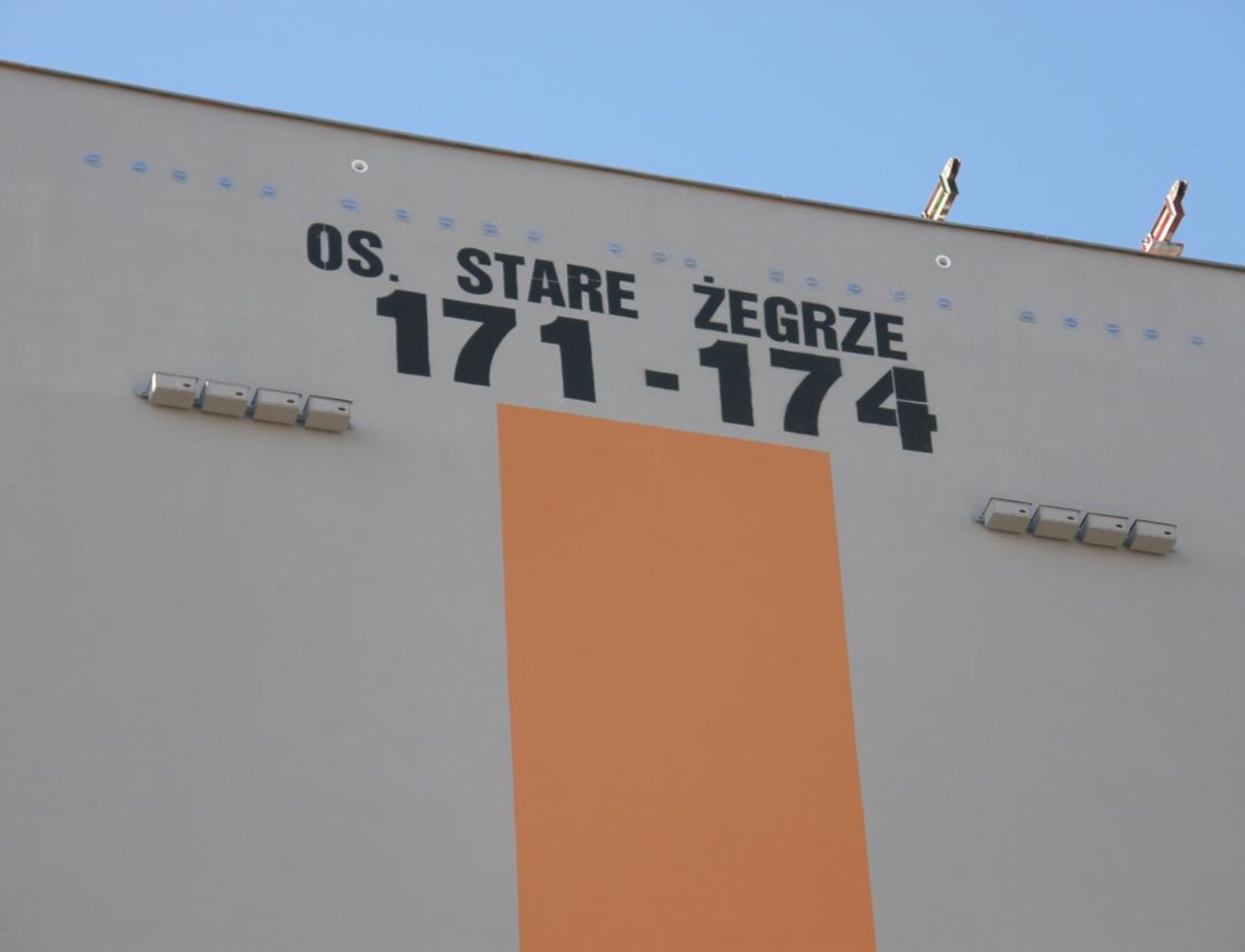 Fot. 3 Budki lęgowe dla jerzyków zainstalowane na kilku piętrowym bloku (fot: J. Przybycin).I EMPEKO	16	www.empeko.plOPINIA W SPRAWIE WZMOCNIENIA POPULACJI LĘGOWEJ JERZYKA APUS APUS Z WYKORZYSTANIEM ISTNIEJĄCYCH OBIEKTÓWI MONTAŻEMSZTUCZNYCH MIEJSC LĘGOWYCH NA TERENIE GMINY MIASTO ŚWINOUJŚCIEOcena możliwego oddziaływania lokalizacji miejsc lęgowych dla jerzyków na stan techniczny budynków oraz ewentualne konflikty z mieszkańcamiGłównym powodem niedogodności, powodowanych przez ptaki gnieżdżące się w budynkach, jest brudzenie elewacji odchodami. Problem ten dotyczy przede wszystkim gołębi i wszystkich miejsc w których przebywają. Również jaskółki brudzą elewacje oraz okna, jednak tylko bezpośrednio pod swoimi gniazdami i jedynie w trakcie kilku tygodni, podczas których karmią pisklęta. Jerzyki z kolei wynoszą większość odchodów swoich piskląt a same w gnieździe przebywają stosunkowo krótko, w związku z czym nie powodują zanieczyszczeń (Luniak 2005).Warto również wspomnieć o problemie uciążliwej wokalizacji niektórych gatunków ptaków gnieżdżących się w budynkach (m.in. kawki, gołębie, wróble). Niedogodność ta nie dotyczy jerzyków, których głos jest delikatny i neutralny (przeciągłe „sriii”). Ponadto ptaki te są wokalne jedynie podczas lotu, a więc w pewnym oddaleniu od gniazda.W przypadku zamontowania budek dla jerzyków i zajęcia przez ptaki wszystkich dostępnych, sztucznych miejsc lęgowych, należy wziąć pod uwagę ewentualną możliwość zasiedlenia nowych szpar powstałych z czasem naturalnie w elewacji budynku. W takich przypadkach nie należy przepłaszać ptaków z nowych miejsc, ale pozwolić im na odbycie lęgów pamiętając, że sąsiedztwo jerzyków nie stanowi dla człowieka żadnej uciążliwości:jerzyki nie powodują zatykania przewodów kominowych (w kominach gnieżdżą się prawie wyłącznie kawki),jerzyki nie gnieżdżą się w rynnach,jerzyki gnieżdżące się w stropodachach nie uszkadzają dachów budynków,jerzyki niemal całe życie spędzają w powietrzu, ptaków tych nie spotyka się przysiadających na parapetach okiennych lub balkonach.Zachowywanie szczelin w elewacjach budynków, gdzie mogą gniazdować jerzyki, nie wpływa negatywnie na stan techniczny budynków (Krawczyk 2007).Zdarzają się wypadki wpadania jerzyków do mieszkań przez otwarte okna, są to jednak przypadki sporadyczne, będące naturalną konsekwencją życia w pobliżu siedzib ludzkich. Problem ten dotyczy nie tylko jerzyków, ale szerokiej gamy gatunkówI EMPEKO17www.empeko.plOPINIA W SPRAWIE WZMOCNIENIA POPULACJI LĘGOWEJ JERZYKA APUS APUS Z WYKORZYSTANIEM ISTNIEJĄCYCH OBIEKTÓWI MONTAŻEMSZTUCZNYCH MIEJSC LĘGOWYCH NA TERENIE GMINY MIASTO ŚWINOUJŚCIEptaków (m.in. wróble, jaskółki, kopciuszki) a także nietoperzy. Pozostawienie otwartego okna zazwyczaj wystarcza żeby ptak sam opuścił mieszkanie.Jerzyki wzbogacają różnorodność miasta oraz efektywnie redukują liczbę owadów. Krajowy stan populacji jerzyka zależy głównie od trwałości jego miejsc lęgowych w zabudowie miast i osiedli.Zakładanie budek lęgowych dla jerzyków oraz sam fakt wykorzystywania ich przez ptaki nie wpłynie negatywnie na stan techniczny budynków.I EMPEKO18www.empeko.plOPINIA W SPRAWIE WZMOCNIENIA POPULACJI LĘGOWEJ JERZYKA APUS APUS Z WYKORZYSTANIEM ISTNIEJĄCYCH OBIEKTÓWI MONTAŻEMSZTUCZNYCH MIEJSC LĘGOWYCH NA TERENIE GMINY MIASTO ŚWINOUJŚCIEPropozycja lokalizacji sztucznej wieży lęgowej dla jerzykówZe względu na dominację niskiej zabudowy i w konsekwencji niewielką liczbę miejsc odpowiednich do zamontowania budek lęgowych, na obszarze Prawobrzeża planuje się postawić wieżę dla jerzyków. Konstrukcja ta ma formę kilkumetrowego (zazwyczaj 8-10 m), stalowego słupa, na którego szczycie znajduje się miejsce na skrzynki lęgowe (Ryc. 3 i 4). Wieże często zaopatruje się w głośniki, za pomocą których można odtwarzać głosy wydawane przez jerzyki, co przyciąga potencjalnych lokatorów. Zazwyczaj istnieje także możliwość zaopatrzenia konstrukcji w kamery oraz mikrofony wewnątrz budek i udostępniania obrazu oraz dźwięku ze skrzynek lęgowych na stronie internetowej (funkcja edukacyjna). Często stosowane oświetlenie wieży przyciąga wzrok i nadaje budowli funkcję rzeźby. U podstawy słupa można także zamieścić tablicę informacyjną o inicjatywie postawienia wieży oraz o gatunku zasiedlającym budki. Konstrukcja miałaby więc za zadanie nie tylko udostępniać miejsca lęgowe dla jerzyków, ale byłaby również widocznym ośrodkiem promocji tych pożytecznych ptaków.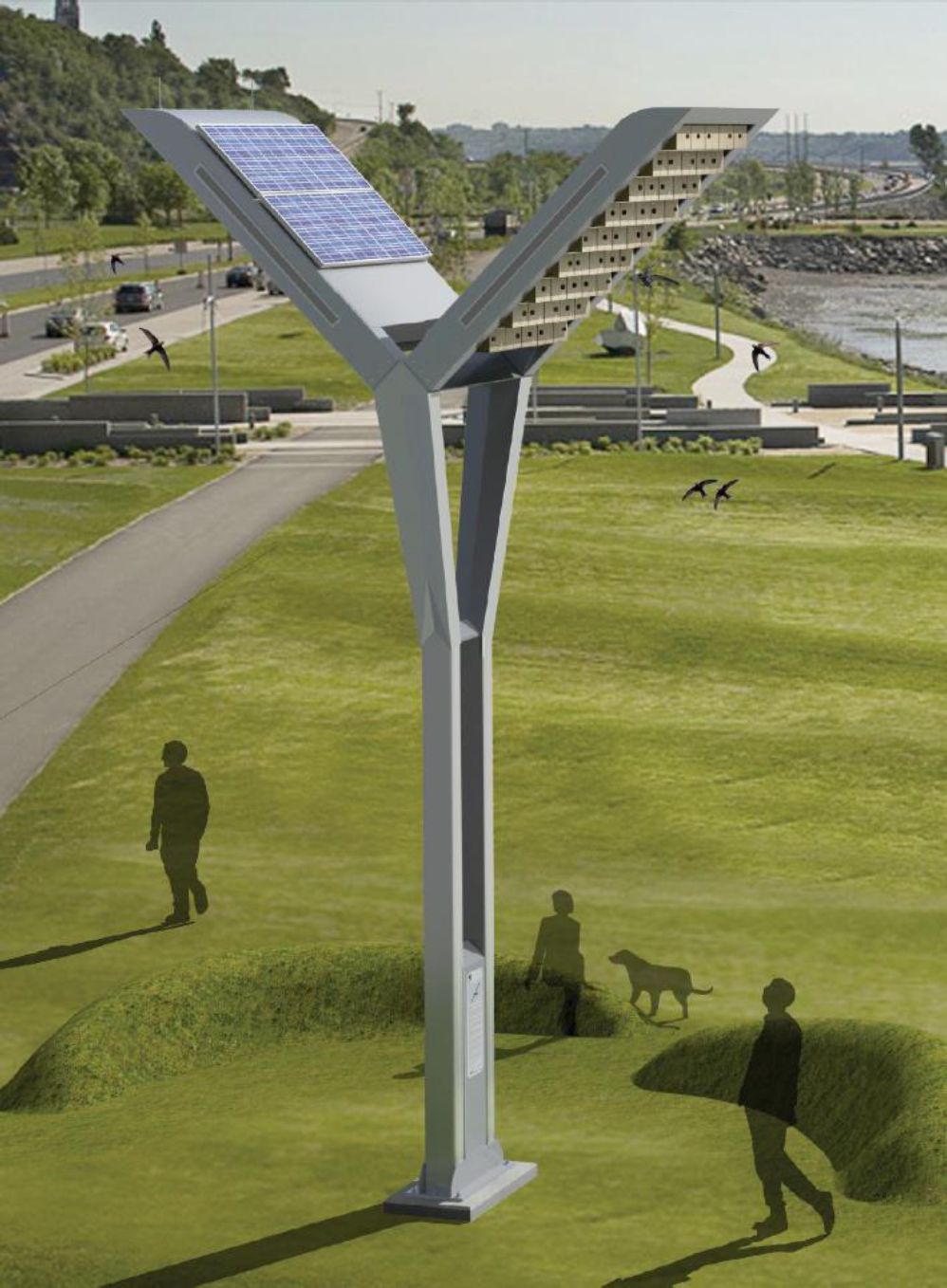 Ryc. 3. Wizualizacja wieży dla jerzyków (MENTHOL ARCHITECTS 2013).I EMPEKO19www.empeko.plOPINIA W SPRAWIE WZMOCNIENIA POPULACJI LĘGOWEJ JERZYKA APUS APUS Z WYKORZYSTANIEM ISTNIEJĄCYCH OBIEKTÓWI MONTAŻEMSZTUCZNYCH MIEJSC LĘGOWYCH NA TERENIE GMINY MIASTO ŚWINOUJŚCIEpanele fotowoltaicznelistwy świetlnegtośnik-wabik elektronicznyszatka na instalcje elektryczne oraz baterie 	 tablica	informacyjnabetonowy fundamentRyc. 4. Szkic prezentujący wieżę dla jerzyków (MENTHOL ARCHITECTS 2013)I EMPEKO20www.empeko.pl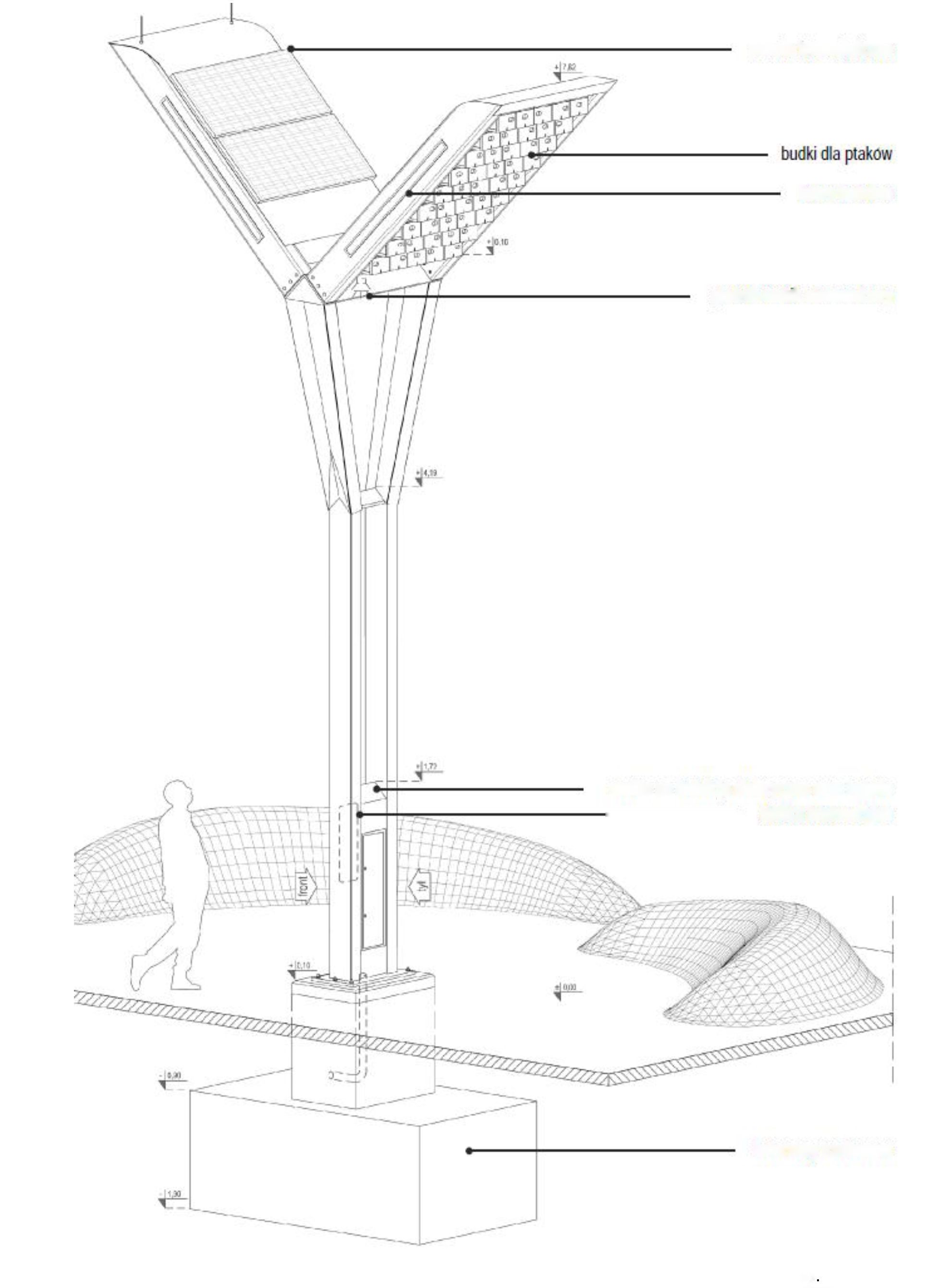 OPINIA W SPRAWIE WZMOCNIENIA POPULACJI LĘGOWEJ JERZYKA APUS APUS Z WYKORZYSTANIEM ISTNIEJĄCYCH OBIEKTÓWI MONTAŻEMSZTUCZNYCH MIEJSC LĘGOWYCH NA TERENIE GMINY MIASTO ŚWINOUJŚCIEKoszt wyżej przedstawionej wieży dla jerzyków to ok. 80 tys. zł. Tańsza wersja konstrukcji będzie pozbawiona oświetlenia oraz kamer wewnątrz skrzynek. Wieża taka będzie wyposażona w mniejszą ilość budek (Ryc. 5).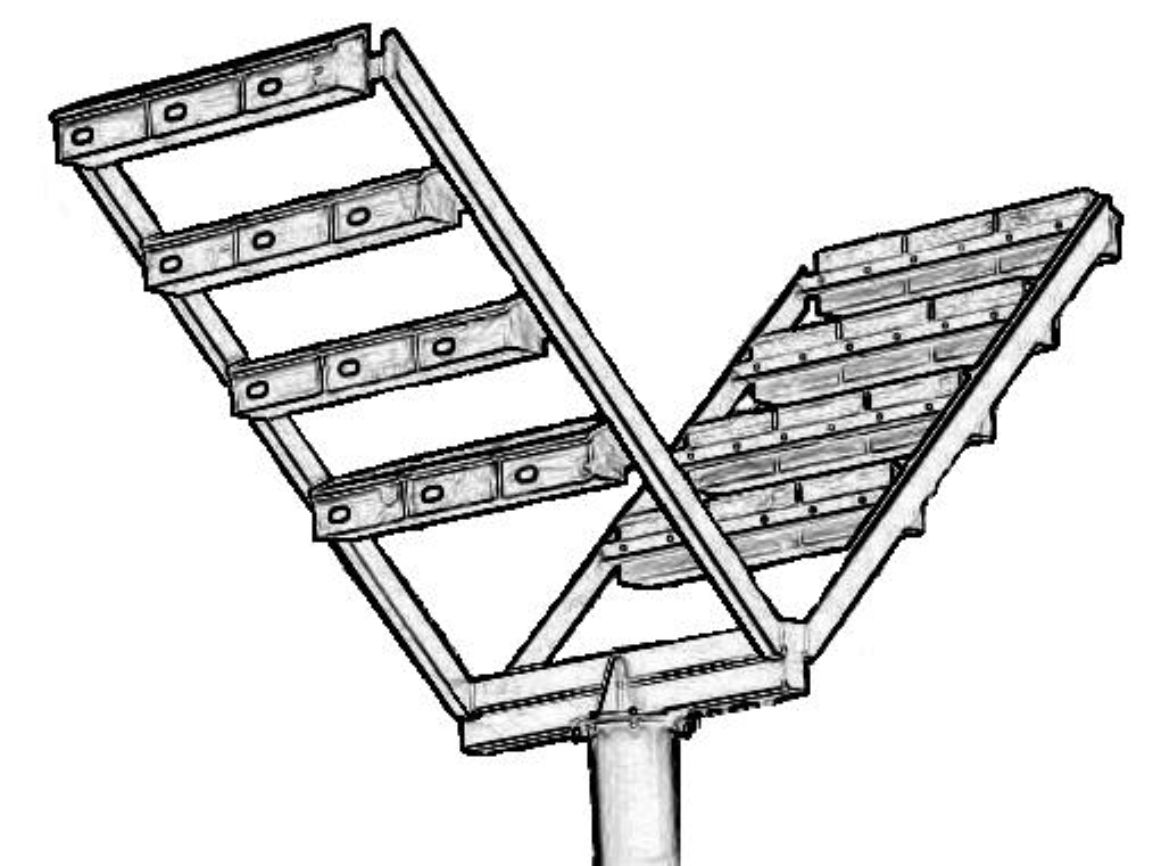 Ryc. 5. Przykład uboższego projektu wersji wieży dla jerzyków z 12 budkami po każdej ze stron.Inną tańszą propozycją wieży dla jerzyków może być konstrukcja postawiona w mieście Zielona Góra (Fot. 4) z 32 skrzynkami lęgowymi.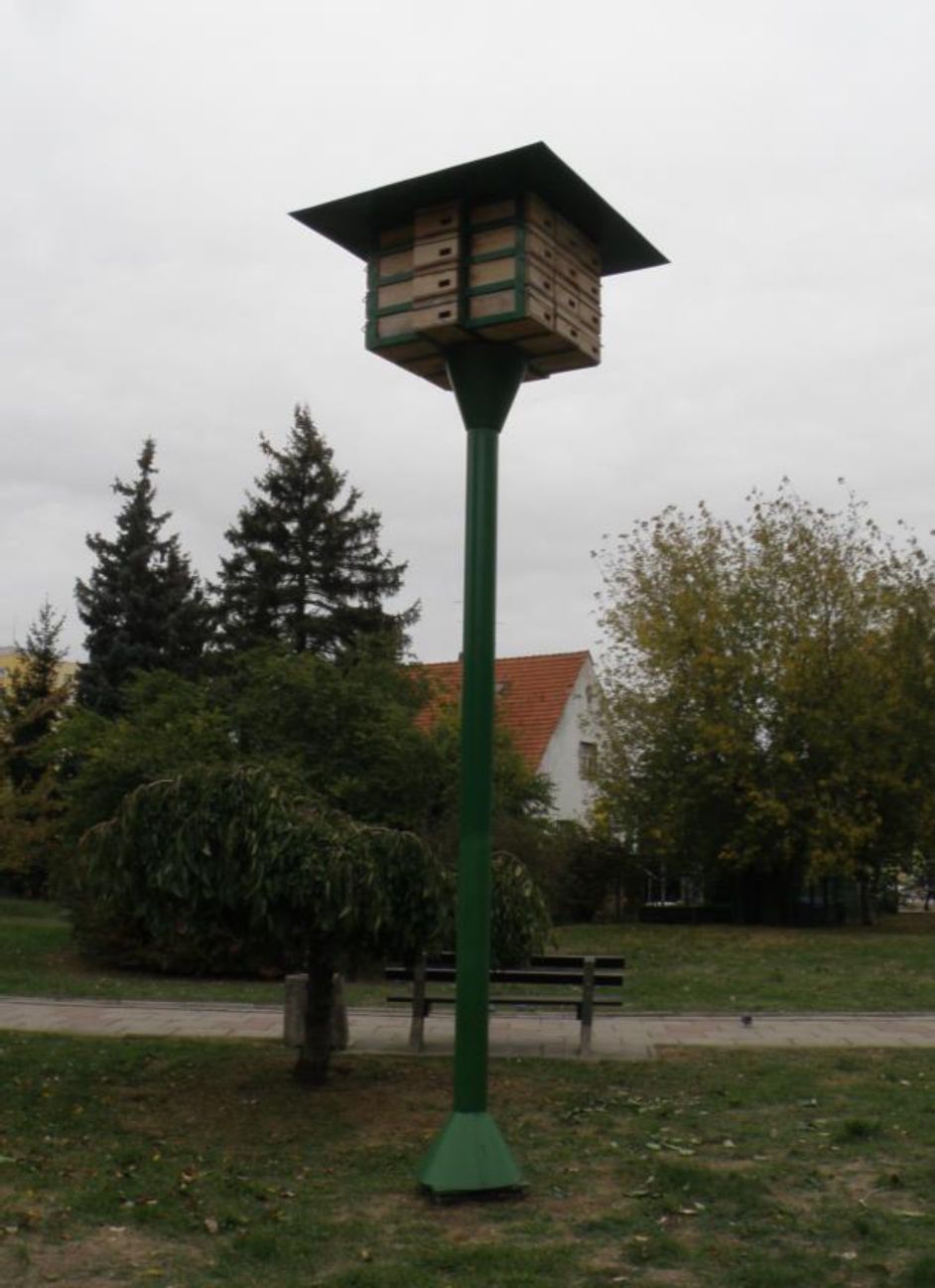 Fot. 4. Wieża dla jerzyków zlokalizowana na terenie miasta Zielona Góra (fot: H. Łożyńska).I EMPEKO21www.empeko.plOPINIA W SPRAWIE WZMOCNIENIA POPULACJI LĘGOWEJ JERZYKA APUS APUS Z WYKORZYSTANIEM ISTNIEJĄCYCH OBIEKTÓWI MONTAŻEMSZTUCZNYCH MIEJSC LĘGOWYCH NA TERENIE GMINY MIASTO ŚWINOUJŚCIEZe względu na dominującą, niską zabudowę w obrębie Prawobrzeża, wyznaczono na tym terenie bardzo małą ilość miejsc odpowiednich do zamontowania budek lęgowych. Aby zachęcić jerzyki do osiedlenia się w tym regionie, zaproponowano 4 miejsca odpowiednie do postawienia wieży lęgowej dla jerzyków (Map. 1, 2 i 3):I - podłużny pas zieleni położony bezpośrednio przy wjeździe na przeprawę promową przeznaczoną dla mieszkańców miasta Świnoujścia (ulica Nadbrzeżna, dzielnica Warszów),II - trawiasty skwer znajdujący się przy skrzyżowaniu ulicy Ludzi Morza oraz drogi krajowej numer 3 (dzielnica Warszów),III - rondo położone przy drogach krajowych numer 3 oraz 93 (dzielnica Przytór),IV - trawiasty skwer umiejscowiony na skrzyżowaniu ulic Odrzańskiej i Zalewowej (dzielnica Przytór),V - trawiasty skwer umiejscowiony na skrzyżowaniu ulic 1-go Maja oraz Owocowej (dzielnica Karsibór).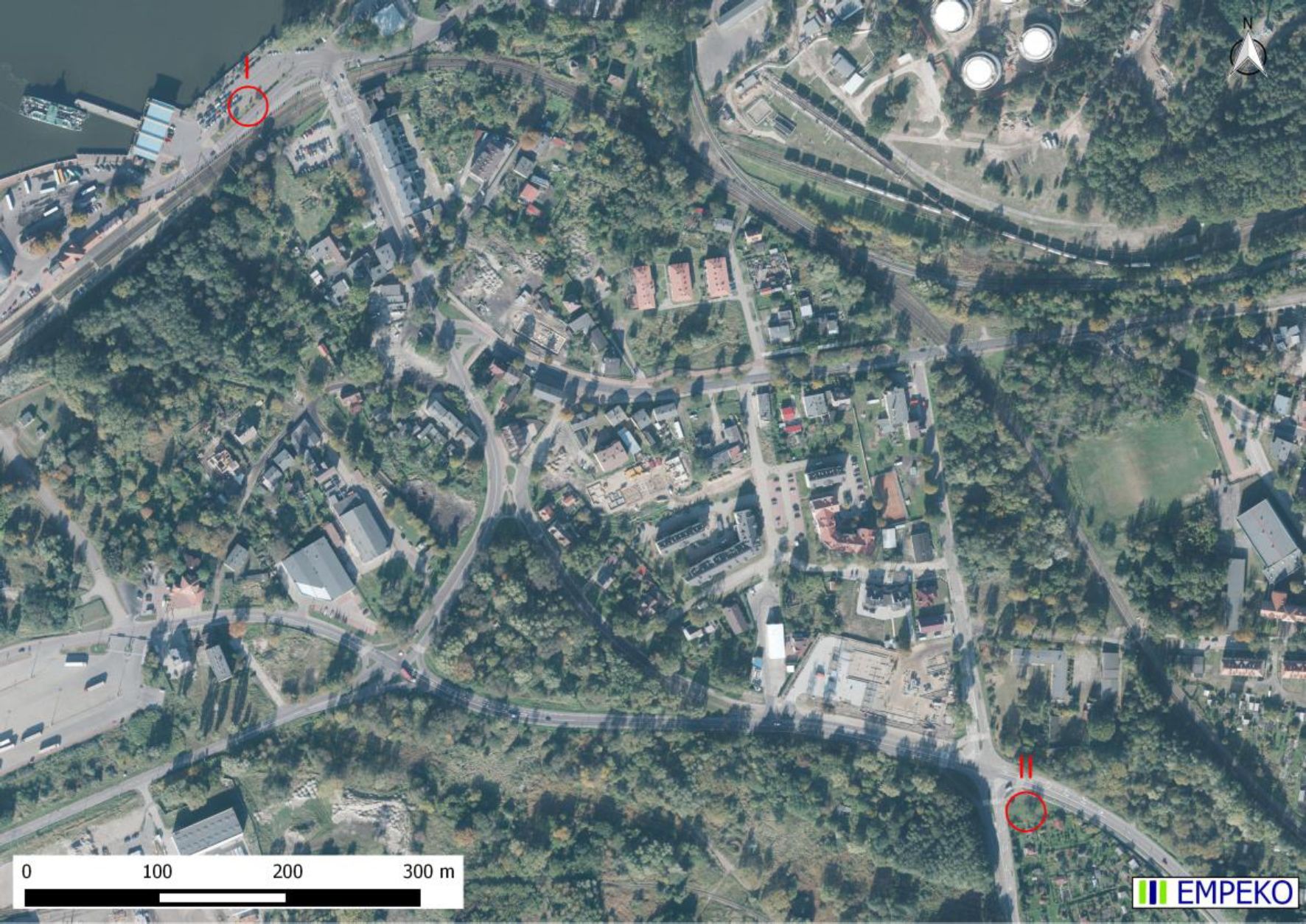 Mapa 1. Proponowane lokalizacje wieży dla jerzyków (oznaczone numerami I i II) - dzielnica Warszów.I EMPEKO22www.empeko.plOPINIA W SPRAWIE WZMOCNIENIA POPULACJI LĘGOWEJ JERZYKA APUS APUS Z WYKORZYSTANIEM ISTNIEJĄCYCH OBIEKTÓWI MONTAŻEMSZTUCZNYCH MIEJSC LĘGOWYCH NA TERENIE GMINY MIASTO ŚWINOUJŚCIEI EMPEKOMapa 2. Proponowane lokalizacje wieży dla jerzyków (oznaczone numerami III i IV) - dzielnica Przytór.I EMPEKOMapa 3. Proponowana lokalizacja wieży dla jerzyków (numer V) na terenie dzielnicy Karsibór.I EMPEKO	23	www.empeko.pl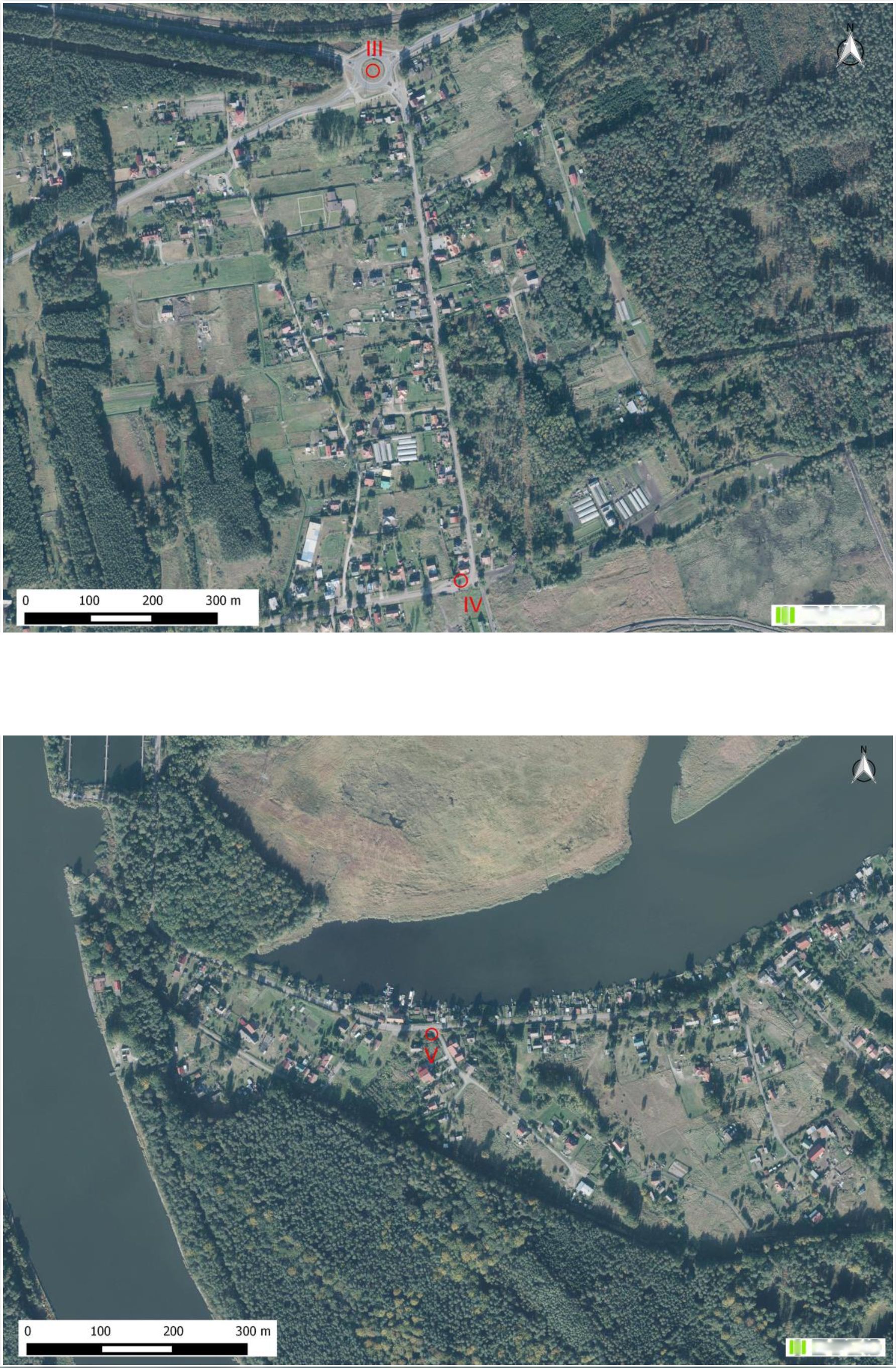 OPINIA W SPRAWIE WZMOCNIENIA POPULACJI LĘGOWEJ JERZYKA APUS APUS Z WYKORZYSTANIEM ISTNIEJĄCYCH OBIEKTÓWI MONTAŻEMSZTUCZNYCH MIEJSC LĘGOWYCH NA TERENIE GMINY MIASTO ŚWINOUJŚCIELokalizacja wieży w okolicy osiedli mieszkaniowych miałaby rozwiązać problem uciążliwych owadów, w szczególności komarów. Z kolei bliskość wody (rzeka Świna i jej starorzecza) powinna zagwarantować ptakom bogatą bazę pokarmową.Przy doborze odpowiedniej konstrukcji oraz lokalizacji miejsca należy pamiętać o konieczności zapewnienia ptakom swobodnego dolotu do gniazd:powinno się zachować minimum 6 m wolnej przestrzeni poniżej miejsc gniazdowania umieszczonych najniżej w konstrukcji wieży,zadrzewienia wyższe od stawianej konstrukcji nie mogą się znajdować bliżej niż 15 m od najbardziej wysuniętego wierzchołka wieży (jeżeli drzewa znajdują się tylko z jednej strony wieży, dopuszczalna jest odległość nie mniejsza niż 10 m).Należy pamiętać, że zajmowanie budek w wieży jest procesem powolnym. Nie należy spodziewać się widocznych efektów już w pierwszym roku od postawienia konstrukcji. Przewiduje się, że proces zasiedlania wieży może potrwać nawet kilka lat. Na omawianym terenie (prawobrzeże) ze względu na brak wysokiej zabudowy mieszkalnej, wśród której jerzyki osiedlają się najchętniej, oraz mając na uwadze obecność zabudowy rozproszonej, szczególnie widocznej na terenie dzielnicy Karsibór, przypuszcza się, że proces kolonizacji wieży może być tym bardziej wydłużony.Warto także wspomnieć, że w przeciwieństwie do jaskółek, które polują w bliskim sąsiedztwie gniazda, jerzyki poszukując pokarmu są w stanie przemieszczać się na odległość nawet kilkunastu kilometrów. Im większa liczba skrzynek lęgowych na danym terenie, tym prawdopodobnie większa lokalna populacja jerzyków i silniejsza konkurencja o miejsca żerowiskowe. Z tego względu jest wielce prawdopodobne, że część ptaków zasiedlających budki na Lewobrzeżu będzie żerować po drugiej stronie rzeki - na Prawobrzeżu. W takim wypadku duża liczba miejsc lęgowych na lewym brzegu rzeki Świny może mieć korzystne konsekwencje również dla mieszkańców prawego brzegu.Pomimo pewnej przewagi wieży nad budkami lęgowymi (funkcja promocyjna i edukacyjna), należy zauważyć, że cena jednostkowa wieży zaopatrzonej w kilkadziesiąt skrzynek jest równa wycenie kilkuset budek. Z tego względu zamontowanie większej liczby budek lęgowych, przy rezygnacji z postawienia wieży, wydaje się rozwiązaniem bardziej ekonomicznym.I EMPEKO24www.empeko.plOPINIA W SPRAWIE WZMOCNIENIA POPULACJI LĘGOWEJ JERZYKA APUS APUS Z WYKORZYSTANIEM ISTNIEJĄCYCH OBIEKTÓWI MONTAŻEMSZTUCZNYCH MIEJSC LĘGOWYCH NA TERENIE GMINY MIASTO ŚWINOUJŚCIEBibliografiaIndykiewicz P. 2008. Ochrona kolonii lęgowych jerzyków Apus apus w budynkach poddanych pracom termomodernizacyjnym [w: Indykiewicz P. i in. 2008. Fauna miast. Ochronić bioróżnorodność biotyczną w miastach], SAR „Pomorze”, BydgoszczKaiser E. 2004. Gehauftes Auftreten von Zweitbruten beim Mauersegler Apus apus. Vogelvelt 125: 113-115.Krawczyk A. 2007. Program ochrony jerzyka i innych ptaków chronionych związanych z budynkami wielorodzinnymi w Milanówku, Stowarzyszenie Na Rzecz Miast - Ogrodów, Milanówek.Luniak M. 2005. Ptaki w budynkach. Urząd Miasta Stołecznego Warszawy - Biuro Ochrony Środowiska, Warszawa.Luniak M. 2008. Ochrona ptaków a modernizacja budownictwa [w: Indykiewicz P. i in. 2008. Fauna miast. Ochronić bioróżnorodność biotyczną w miastach], SAR „Pomorze”, Bydgoszcz.MENTHOL ARCHITECTS. 2013. Wieża dla jerzyka. Prezentacja projektu wieży lęgowej dla jerzyków.Ptaszyk J. 2003. Ptaki Poznania - stan jakościowy i ilościowy oraz jego zmiany w latach 1850-2000. Wydawnictwo Naukowe UAM, Poznań.Regionalna Dyrekcja Ochrony Środowiska w Katowicach. 2009. Duże troski małych gości. Praktyka w ochronie jerzyka, Katowice.Świątkowska S. 2015. Budki lęgowe dla jerzyków, dokumentacja procesu realizacji pracy. Akademia Sztuk Pięknych im. Wł. Strzemińskiego w Łodzi.Wylegała P. i in. 2009. Docieplanie budynków w zgodzie z zasadami ochrony przyrody. Polskie Towarzystwo Ochrony Przyrody „Salamandra”, Poznań.Wylegała P. i in. 2008. Standardy monitorowania ukryć dla ptaków i nietoperzy jako element prac dociepleniowych. Polskie Towarzystwo Ochrony Przyrody „Salamandra”, Poznań.ŹRÓDŁA INTERNETOWEhttp://www.menthol.pl/http://www.ratujmyptaki.org/https://www.youtube.com/watch?v=XOncKh4SSFQI EMPEKO25www.empeko.plKierownik Operacyjny ProjektuKierownik Operacyjny Projektuimię i nazwiskozakresmgrMichał PrzybycinOrnitologiaSpecjalistaSpecjalistaimię i nazwiskozakresdrPaweł PrzybycinAnalizy środowiskowe, ornitologiaSpecjalistaSpecjalistaimię i nazwiskozakresmgrHalszka ŁożyńskaAnalizy środowiskowe, ornitologiaSpecjalistaSpecjalistaimię i nazwiskozakresmgrNatalia KrólikowskaAnalizy środowiskowe, ornitologiaSpecjalistaSpecjalistaimię i nazwiskozakresmgrMichał PrzystańskiAnalizy środowiskowe, ornitologiaSpecjalistaSpecjalistaimię i nazwiskozakresmgrJan PrzybycinSystemy Informacji PrzestrzennejIDADRES (ulica, numer)KLASA111 Listopada 11, 11a-b, 13, 13a12Armii Krajowej 1323Armii Krajowej 7, 7a14Armii Krajowej 925Bałtycka 1126Bałtycka 827Batalionów Chłopskich 118Batalionów Chłopskich 1019Batalionów Chłopskich 2110Batalionów Chłopskich 3111Batalionów Chłopskich 4112Batalionów Chłopskich 6113Batalionów Chłopskich 8114Bohaterów Września 15-17115Bohaterów Września 21116Bohaterów Września 24-30117Bohaterów Września 32118Bohaterów Września 34, 351IDADRES (ulica, numer)KLASA19Bohaterów Września 48-51120Bohaterów Września 4a, 5221Bohaterów Września 75a-d122Bolesława Chrobrego 1,3, 5123Bolesława Chrobrego 16, 18, 20, 22, 24124Bolesława Chrobrego 19125Bolesława Chrobrego 2126Bolesława Chrobrego 32, 34, 36127Bolesława Prusa 10228Dworcowa 1 (wieża transformatorowa)229Elizy Orzeszkowej 5230Energetyków 7131Fryderyka Chopina 1,3, 5232Fryderyka Chopina 10, 12, 14133Fryderyka Chopina 15134Fryderyka Chopina 16, 18, 20, 22, 24, 26135Fryderyka Chopina 2, 2a136Fryderyka Chopina 4, 6, 8137Gabriela Narutowicza 8138Gabriela Narutowicza 9139Gdyńska 23-23a140Gdyńska 23b-c141Gdyńska 25-25a142Gdyńska 25c-d143Gdyńska 27-27a144Gdyńska 27d-e145Gdyńska 28246Gdyńska 30247Grodzka 4248Grunwaldzka 1149Grunwaldzka 13-16150Grunwaldzka 17151Grunwaldzka 18152Grunwaldzka 19153Grunwaldzka 2, 3, 4154Grunwaldzka 20155Grunwaldzka 22156Grunwaldzka 23157Grunwaldzka 24158Grunwaldzka 25159Grunwaldzka 26160Grunwaldzka 27161Grunwaldzka 28162Grunwaldzka 45, 45a-b263Grunwaldzka 48, 48a-b264Grunwaldzka 5-81IDADRES (ulica, numer)KLASA65Grunwaldzka 62166Grunwaldzka 64a167Grunwaldzka 66168Grunwaldzka 68169Grunwaldzka 70170Grunwaldzka 9-12171Grunwaldzka 97c272Grunwaldzka 98-99273Heleny Modrzejewskiej 20274Henryka Sienkiewicza 15275Henryka Sienkiewicza 2176Henryka Sienkiewicza 6177Henryka Sienkiewicza 7178Hugona Kołłątaja 1179Hugona Kołłątaja 2, 2a-b180Hugona Kołłątaja 20, 22, 24, 26181Hugona Kołłątaja 5, 5a-5g182Ignacego Daszyńskiego 2183Ignacego Paderewskiego 14284Ignacego Paderewskiego 18, 18a-b185Ignacego Paderewskiego 19-20186Ignacego Paderewskiego 2-5287Ignacego Paderewskiego 24188Ignacego Paderewskiego 25189Ignacego Paderewskiego 5a-b190Jana Matejki 12191Jana Matejki 12a192Jana Matejki 12b193Jana Matejki 12c194Jana Sołtana 1295Jana Sołtana 2296Jana Sołtana 2297Jana z Kolna 8, 9, 10198Jarosława Dąbrowskiego 4199Juliusza Słowackiego 112100Juliusza Słowackiego 131101Juliusza Słowackiego 151102Juliusza Słowackiego 212103Juliusza Słowackiego 352104Juliusza Słowackiego 41105Juliusza Słowackiego 51106Juliusza Słowackiego 72107Juliusza Słowackiego 92108Kardynała Stefana Wyszyńskiego 151109Komandorska 182110Komandorska 18a2IDADRES (ulica, numer)KLASA111Konstytucji 3 Maja 10, 10a-b1112Konstytucji 3 Maja 15-161113Konstytucji 3 Maja 17, 17a-b1114Konstytucji 3 Maja 441115Konstytucji 3 Maja 451116Konstytucji 3 Maja 46 a-d1117Konstytucji 3 Maja 47a-d1118Konstytucji 3 Maja 48a-d1119Konstytucji 3 Maja 49a-d1120Konstytucji 3 Maja 50, 50a-b1121Konstytucji 3 Maja 511122Konstytucji 3 Maja 521123Konstytucji 3 Maja 531124Konstytucji 3 Maja 542125Konstytucji 3 Maja 561126Konstytucji 3 Maja 571127Konstytucji 3 Maja 581128Konstytucji 3 Maja 591129Konstytucji 3 Maja 8, 8a-b1130Krzywa 1a-c2131Krzywa 1d-e2132Kujawska 11133Kujawska 21134Kujawska 31135Kujawska 41136Kujawska 71137Lechicka 111138Lechicka 131139Lechicka 151140Lechicka 171141Marii Konopnickiej 172142Markiewicza 2-41143Markiewicza 262144Markiewicza 282145Markiewicza 6-81146Marszalka Józefa Piłsudskiego 23, 251147Marszalka Józefa Piłsudskiego 3, 92148Marszalka Józefa Piłsudskiego 5a, 10a-b2149Marynarzy 52150Marynarzy 6c2151Marynarzy 72152Matejki 11153Matejki 101154Matejki 1A1155Matejki 1c1156Matejki 21IDADRES (ulica, numer)KLASA157Matejki 31158Matejki 37,37a-37d1159Matejki 39,39a-39d1160Matejki 40,40a-40d1161Matejki 431162Matejki 44,44a1163Matejki 45,45a1164Matejki 46,46a-46d1165Matejki 4a-4e1166Matejki 51167Matejki 6a-6e1168Matejki 71169Matejki 8a-8e1170Matejki 91171Mieczysława Niedziałkowskiego 5a-c1172Mieczysława Niedziałkowskiego 91173Monte Cassino 11174Monte Cassino 18a2175Monte Cassino 21176Monte Cassino 22a-d1177Monte Cassino 27, 27a-c1178Monte Cassino 30,311179Norberta Barlickiego 10-122180Norberta Barlickiego 10a2181Norberta Barlickiego 14-162182Okólna 162183Piastowska 17a-d1184Piastowska 21-24, 21a, 24a1185Piastowska 42a-b1186Piastowska 5-72187Piastowska 92188Plac Słowiański 112189Plac Słowiański 142190Plac Słowiański 3a2191Plac Słowiański 3b2192Plac Słowiański 92193Plac Wolności 22194Plac Wolności 41195Plac Wolności 5b, 6b2196Powstańców Śląskich 12197Rybaki 1-31198Rybaki 10-121199Rybaki 14-171200Rybaki 18-211201Rybaki 4-61202Rybaki 7-91IDADRES (ulica, numer)KLASA203Sąsiedzka 32204Sienkiewicza 131205Stanisława Staszica 21206Stanisława Wyspiańskiego 361207Stanisława Wyspiańskiego 431208Stanisława Wyspiańskiego 441209Stanisława Wyspiańskiego 451210Stanisława Wyspiańskiego 471211Stanisława Wyspiańskiego 492212Staszica 1,3, 5, 71213Staszica 10, 121214Staszica 14, 16, 181215Staszica 20, 22, 241216Staszica 22-251217Staszica 26, 28, 301218Staszica 41219Staszica 6, 81220Staszica 9, 11, 13, 151221Stefana Żeromskiego 102222Stefana Żeromskiego 112223Stefana Żeromskiego 122224Stefana Żeromskiego 152225Stefana Żeromskiego 192226Stefana Żeromskiego 202227Stefana Żeromskiego 222228Stefana Żeromskiego 262229Stefana Żeromskiego 292230Stefana Żeromskiego 32231Stefana Żeromskiego 52232Szkolna 10-121233Szkolna 81234Tadeusza Kościuszki 1,1a-c1235Tadeusza Kościuszki 10,12,14,161236Tadeusza Kościuszki 2,4,6,81237Tadeusza Kościuszki 3,3a-c1238Tadeusza Kościuszki 5-5c1239Tadeusza Kościuszki 7-7c1240Uzdrowiskowa 121241Uzdrowiskowa 141242Uzdrowiskowa 151243Uzdrowiskowa 161244Uzdrowiskowa 181245Uzdrowiskowa 191246Uzdrowiskowa 201247Uzdrowiskowa 211248Uzdrowiskowa 221IDADRES (ulica, numer)KLASA249Uzdrowiskowa 231250Uzdrowiskowa 241251Uzdrowiskowa 261252Uzdrowiskowa 281253Uzdrowiskowa 301254Uzdrowiskowa 321255Uzdrowiskowa 341256Wiceadmirała K. Porębskiego 1-32257Wiceadmirała K. Porębskiego 2-42258Wiceadmirała K. Porębskiego 6, 8, 10-122259Wielkopolska 11260Wielkopolska 1b1261Wilków Morskich 21262Wilków Morskich 41263Wilków Morskich 61264Wilków Morskich 81265Witosa 10,10a-h1266Witosa 2, 2a-2d1267Witosa 3, 3a-b1268Witosa 4, 4a-4d1269Witosa 5, 5a-b1270Witosa 6, 6a-6h1271Witosa 8, 8a-b1272Witosa 91273Władysława Orkana 52274Władysława Orkana 62275Władysława Orkana 82276Władysława Sikorskiego 2a-c1277Władysława Sikorskiego 4a-d1278Wybrzeże Władysława IV 13-211279Zdrojowa 162280Zdrojowa 182281Zdrojowa 202282Zdrojowa 222283Bunkrowa 1 (latarnia morska)2